Suomen Insinööriupseerit matrikkeli 1918 - 2018Tällä lomakkeella kerätään henkilömatrikkeliin julkaistavaksi halutut tiedotSuostun tietojeni julkaisemiseen Suomen Insinööriupseerit -matrikkelissa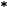 SukunimiEtunimiSotilasarvoSyntymäaika (pp.kk.vvvv)SyntymäpaikkaNykyinen asuinpaikkakuntaReserviupseerikurssi (esim. RUK 172/84)Vakinaiseen palvelukseen tulo- ja erovuosi insinööriupseerina (esim 1982-90, muu vakinainen palvelus ja vuodet sulkuihin)Ammattitutkinnot ja arvonimet (ammattitutkinto, koulutusala, oppilaitos, vuosi)Jatkokoulutus puolustusvoimissa (tärkeimmät kurssit)Tehtävät ja palveluspaikat puolustusvoimissa/yrityksissä (joukko-osasto/yritys, vuodet vv)Kunnia- ja ansiomerkitMuut ansiomerkitLuottamustoimet maanpuolustusjärjestöissä ja siviilissäHarrastukset ja mielenkiinnon kohteetPuolison etunimet ja sukunimi (myös aiemmat)Puolison ammatti tai arvoLapset (etunimet ja syntymävuodet vv)Yhteystiedot (eivät tule matrikkeliin)OsoitePostinumeroPostitoimipaikkaPuhelinKylläEiSVR SRSVR K1SVR KSVR R1SVR RSVR ArSVR M1krSVRM1SVR MSL SRSL K1SL KSL ProFinlandiaSL R1SL RSL ArM